Программа вебинаров по финансовой грамотности на май 2024 годаОрганизатор:Отделение по Кемеровской области Сибирского главного                                                                                                                       управления Центрального банка Российской ФедерацииДата проведения: Время проведения:03.05.202408:00 по МСКТема вебинара:Системы быстрых платежейСпикер:Шестухина Любовь Владимировна, эксперт Отделения Банка России по Кемеровской областиДата проведения:Время проведения:17.05.202408:00 по МСКТема вебинара:Мошенничество в сфере страхованияСпикер:Плесцова Ирина Евгеньевна - Заместитель директора по розничным и партнерским продажамПАО Страховая Компания «Росгосстрах»Дата проведения: Время проведения:24.05.202408:00 по МСКТема вебинара:Жилищное строительствоСпикер:Медведева Наталья Николаевна, Начальник управления ипотечного кредитования и развития сервисов Домкликов СбербанкДата проведения: Время проведения:31.05.202408:00 по МСКТема вебинара:Выбирайте надежные и выгодные способы сохранить деньгиСпикер:Босенко Татьяна Александровна, эксперт Отделения Банка России по Кемеровской областиДлительность:40 минутТехническая поддержка со стороны ОрганизатораПанчук Дмитрий Владимирович, тел.:8-3842-719-264Лобазерова Наталья Алексеевна, тел.:8-3842-719-265Подключение к вебинару:Подключение к вебинару осуществляется не позднее, чем за 10 мин. до его начала.Для входа через браузер (рекомендуем браузеры GoogleChrome, Explorer, MicrosoftEdge), подключённого к сети Internet пройдите по прямой ссылке слушателя https://iva.cbr.ru/#join:te0ae7e2d-500f-49dc-8085-64460a787bbcДля входа через браузер (рекомендуем браузеры GoogleChrome, Explorer, MicrosoftEdge), подключённого к сети Internet пройдите по ссылке https://iva.cbr.ru/#login_by_idПерейдите на вкладку «Подключение к мероприятию по ID».В поле «Подключение к мероприятию по ID» введите значение        185-826-584и нажмите кнопку «Продолжить».Выберите вкладку «Я не зарегистрирован в системе».В поле «Имя» введите ФИО кнопку «Войти в мероприятие».Войдите в мероприятие.При возникновении сложностей обратитесь в службу технической поддержки.Инструкция по подключению к вебинару через мобильные устройства.Скачайте и установите приложение «IVABKS»для вашего мобильного устройства, отсканировав соответствующий QR-код.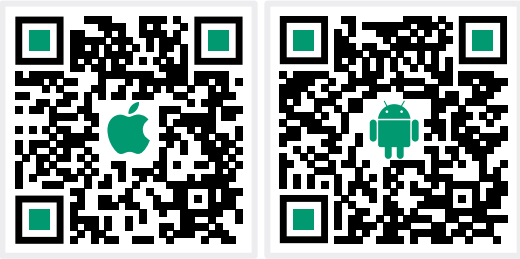 Перейдите на вкладку «Присоединиться к мероприятию по ID».Выберите вкладку «Гость».В поле «Введите ID мероприятия» введите значение 185-826-584.В поле «Введите ваше имя» введите ФИОВ поле «url» введите значение iva.cbr.ru, нажмите «Присоединиться».При возникновении сложностей обратитесь в службу технической поддержки.